The First (and hopefully only) Social-distancing Challenge 2020!Port-to-Port CourseThe goal of this “challenge” is just for fun and bragging rights.  PLEASE do not threaten the health of yourself or your crew – only invite members of your household or family with whom you already have regular contact.You can start from either end of the course and no one is allowed to cry about one end being favored. The Course length is 12.5 miles. We will adjust for your PHRF handicap if you have one. If you don’t have a PHRF handicap, contact the Vice Commodore for a decidedly “unofficial” handicap made up out of thin air.The course is bounded by a line of latitude on the north near Brownsville and on the south by a line of latitude near Port Orchard (see the depiction on the next page). You will need a GPS that displays latitude. If you don’t have a chartplotter, there are several apps for smartphones that are free. I use “Marine Ways” and “SailGPS”. South Start (from Brownsville): Start from north of Lat 47-39’ (47.65 deg). Record your start time to the second. Head south until your GPS reading is less than 47-33’ (47.55 deg), wave at your friends in Port Orchard, and then return to the start line. Record your end time once your GPS reading is again greater than 47-39’ (47.65 deg).North Start (from Port Orchard): Start from south of Lat 47-33’ (47.55 deg). Record your start time to the second. Head north until your GPS reading is greater than 47-39’ (47.65 deg), wave at Brownsville, and then return to the start line. Record your time once your GPS reading is again less than Lat 47-33’ (47.55 deg).The Challenge starts tomorrow (4/9) and ends when the Governor ends the Stay-at-Home order. Send your start and finish time to the Vice Commodore for “official” bragging rights.  The times will be posted on the club website.Note: This is not a race. The racing rules do not apply. If you encounter another boat (or dock or mammal), you should follow all rules for collision avoidance.So, grab your kids (if they live with you)! Grab your spouse (if he or she will sail with you)! Pick a windy day and hold on tight!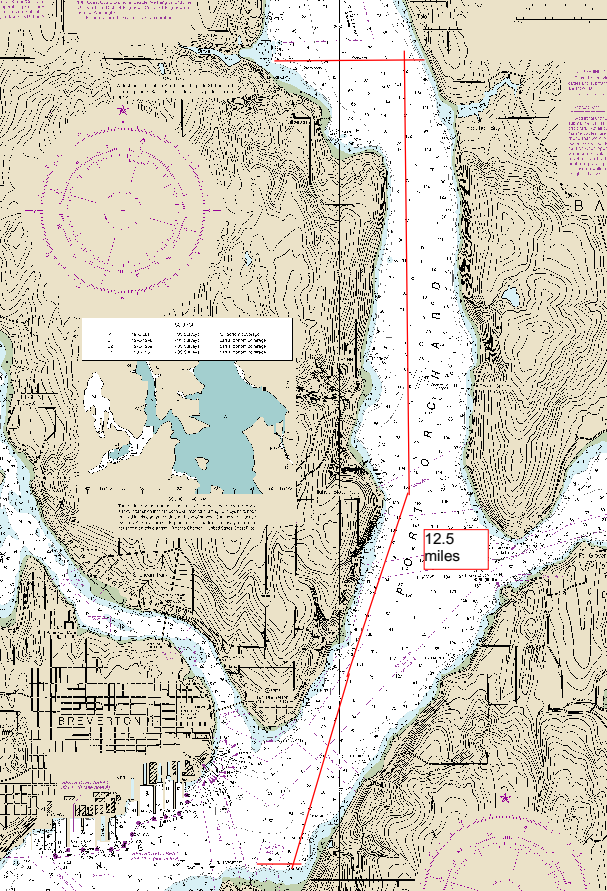 